Проект на тему: «Безопасное поведение в чрезвычайной ситуации».Цель: справиться с происшествием которое произошло или может произойти, умение быстро действовать при ЧС, умение оказать ПМП пострадавшим.В нашей жизни часто возникают различного рода происшествия и экстремальные ситуации, которые требуют максимального напряжения воли и сил, умения быстро оценивать происшедшее и выбирать наиболее эффективный способ защиты, спасения, выживания.В первые минуты экстремальной ситуации под действием страха, неожиданности, паники, в состоянии аффекта человек действует рефлекторно, на уровне подсознания. Главными причинами таких действий в большинстве случаев является, во-первых, неожиданность, а во-вторых, неготовность, то есть незнание мер противодействия. Опыт ликвидации чрезвычайных ситуаций показывает, что число жертв среди населения, знающего правила действий при ЧС и умеющего правильно действовать в экстремальных ситуациях, бывает на 35–40% меньше, чем среди населения, не владеющего этими навыками. Поэтому важно знать основные принципы безопасности, которые гласят, что необходимо:- ПРЕДВИДЕТЬ ОПАСНОСТЬ, ПО ВОЗМОЖНОСТИ ИЗБЕГАТЬ ЕЕ.- ПРИ НЕОБХОДИМОСТИ ДЕЙСТВОВАТЬ РЕШИТЕЛЬНО И ЧЕТКО БОРОТЬСЯ ДО ПОСЛЕДНЕГО.- АКТИВНО (ВСЕМИ ВОЗМОЖНЫМИ СПОСОБАМИ) ПРОСИТЬ О ПОМОЩИ И САМОМУ ЕЁ ОКАЗЫВАТЬ НУЖДАЮЩЕМУСЯ.Все ЧС делятся на три типа : бытовые ЧС, природного и техногенного характера.Чрезвычайные ситуации природного характера:•        лесные пожары;•        наводнение;•        гололед;•        обморожение;•        ураган;•        загорание сухой растительности;•        сильный ветер, включая шквалы и смерчи.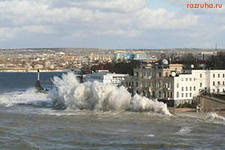 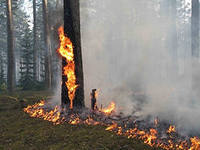 Чрезвычайные ситуации  техногенного характера:•        пожар;•        обрушение здания;•        безопасное использование бытового        газопотребляющего оборудования;•        безопасная эксплуатация котлов в жилом  секторе ;•        опасности нахождения в охранных зонах           газо- нефтепродуктоводов;•        аварии на транспорте;•        обнаружение источника ионизирующего излучения;•        обнаружение ртути.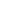 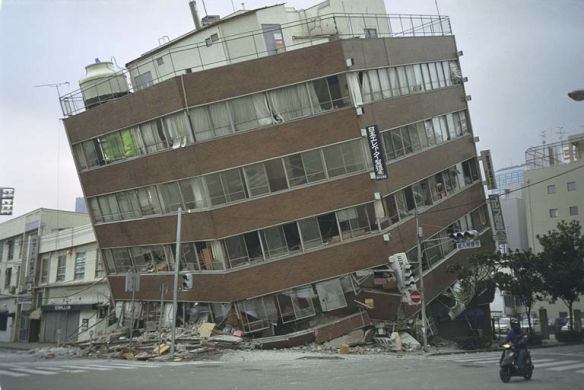 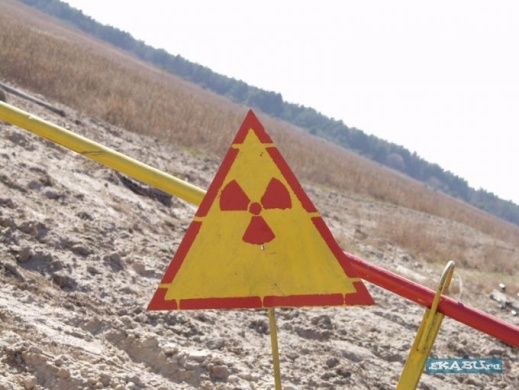 Бытовые чрезвычайные ситуации:•        укусы домашних животных;•        укусы насекомых, змей;•        укус клеща;•        обнаружение взрывных устройств;•        аварии на коммунальных сетях обеспечения (отключение электричества, порыв канализации и т.д.)